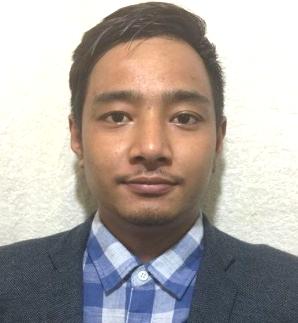 NIMTEMBA Dubai, U.A.EE-mail: nimtemba.382831@2freemail.com aPPLICATION FOR THE POST OF:any suitable post objectiveSeeking for substantial responsibility where my past and varied experience would be fully utilized in a career opportunity and where making a significant contribution to the success of my employer which will gain me a career advancement opportunity.Work Experience Presently working as a Sales Man at Gym a Food Industries, Dubai, UAE, from 2016 to till date.Worked as a Call Center at Wipro Call Center, Kolkata, India, for 9 Months.EDUCATIONAL QUALIFICATION+2 Passed passport details Date of Issue		:	16/03/2015Date of Expiry 		:	15/03/2025Place of issue		:	Kolkata, IndiaPersonal Details Date of Birth			: 	14/04/1989Nationality 			: 	IndianReligion			:	BuddhistGender 			:	MaleMarital Status 		:	SingleLanguage Known 		: 	English, Hindi, Bengali &NepaliVisa Status			:	Employment Visa declarationI certify that all the details provided above are all correct according to my knowledge and belief.